Toruń, dnia 21.09.2023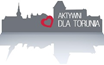 Klub Radnych „Aktywni dla Torunia – Krużewski, Szymanski, Skerska-Roman”							Szanowny Pan 							Michał Zaleski							Prezydent Miasta ToruniaW N I O S E KO ustawienie koszt na śmieci wzdłuż ulicy Bukowej od nowego ronda do ul. Curie Skłodowskiej.UzasadnienieBrak jest wystarczającej ilości koszty na tej długiej ulicy.  	Z poważaniemMaciej KrużewskiRadny Miasta Torunia